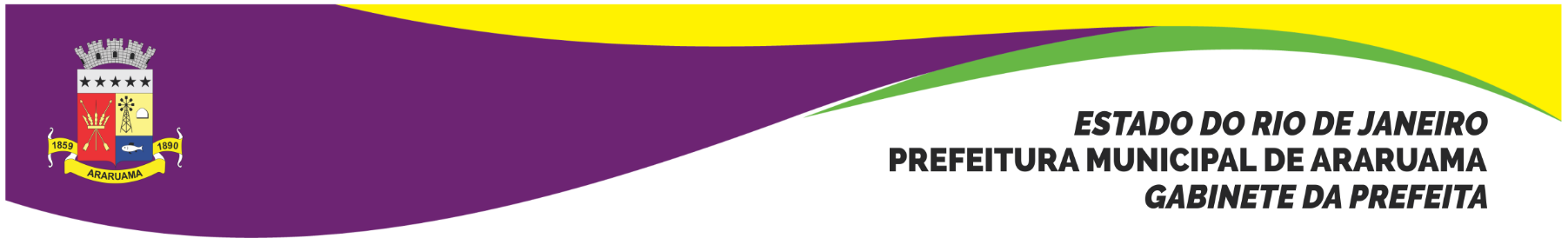 TERMO DE INEXIGIBILIDADE N° 004/2019RATIFICO a inexigibilidade de licitação em favor da empresa CONCESSIONARIA AGUAS DE JUTURNAIBA S.A, no valor R$ 705.000,00 (setecentos e cinco mil reais), no Inciso I, do Artigo 25, da Lei Federal n° 8.666/93, em conformidade com o parecer exarado pela Procuradoria Geral do Município, constante do Processo Administrativo Municipal n° 45.700/2018. Gabinete da Prefeita, 17 de janeiro de 2019.Lívia Bello“Lívia de Chiquinho”PrefeitaAC/c